Exercise scheduleFebruary 4, 2014General InformationExercise DocumentationAny documents generated by players during exercise play must be submitted to a controller or evaluator as part of the overall exercise documentation (e.g., WebEOC entries, e-mail messages, notes, activity logs). Participant Feedback FormsPlease complete the participant feedback form distributed at the end of the exercise, and return it to a controller or evaluator. Exercise SafetyActual EmergenciesReal-world emergencies and participant safety take priority over exercise conduct. In a real-world emergency, notify the nearest controller and state, “This is a real-world emergency.” Cease all exercise play immediately, and comply with exercise control staff instructions.Accidents and InjuriesAll players have a basic responsibility to act as safety officers. Immediately report safety concerns, unsafe acts or conditions, injuries, and accidents to the nearest controller.The ________________ Exercise will be conducted in a no-fault learning environment and will evaluate existing plans, policies, and procedures as if players were responding to a real-world emergency. The exercise should not be viewed as a test or inspection of individual performance.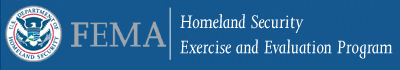 [Replace this text with Exercise Name]Player Information Handout[Replace this text withDate, Time and LocationOf Exercise]The ___________ Exercise Director is:[Name][Title] [Email] [Telephone] 
For Official Use OnlyPurpose, Scope, and ScenarioPurposeThe purpose of the________ Exercise is to evaluate player actions against current response plans and capabilities for an emergency or disaster response.ScopeThe ___________ Exercise will be conducted _____time & place______ .  Exercise play is limited to ____(describe intended participants).Scenario[Enter a brief synopsis of the scenario here]. Questions Direct questions regarding exercise play to the nearest __[describe controller or official contact]__. target capabilities and exercise objectivesDescribe target capabilities addressed and a brief discussion of associated objectivesAssumptions and ArtificialitiesEarnest effort has been made to create a plausible and realistic scenario to exercise and validate identified objectives. Exercise communication and coordination is limited to participating exercise organizations (county/tribal emergency managers and IDEOC Logistics Section staff members).  Because the exercise is of limited duration and scope, certain details will need to be simulated.  This simulation may require players to use their best judgment in response to requests for additional information.  Communications[___ Describe specific communications methods, and issues related to communications___]All exercise transmissions must begin and end with the statement “This is an exercise.”